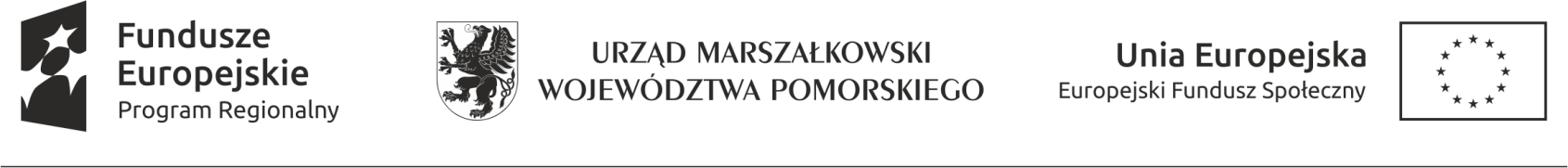 Wykaz uczniów przystępujących do projektuNazwa szkoły, z której uczniowie przystępują do projektu „Programy motywacyjne dla uczniów pomorskich szkół zawodowych”:………………………………………………………………………………………………………………………………………………………….Oświadczam, że:zapoznałam/-em się z Zasadami uczestnictwa w projekcie pozakonkursowym pn. „Programy motywacyjne dla uczniów pomorskich szkół zawodowych”;wymienieni poniżej – zgłaszani do udziału w projekcie  – uczniowie spełniają kryteria określone w § 5 ust. 5 pkt 1-3 ww. Zasad;przy rekrutacji uczniów przestrzegano zapisów § 5 ust. 3-4 i ust. 6 ww. Zasad.W razie potrzeby liczbę wierszy w tabeli można zwiększać………………………..                                                                                                                           …………………………………                                                             (miejscowość, data)                                                                                                                                                                               (podpis dyrektora Szkoły) Lp.Imię i nazwiskoklasaBranża kluczowaZawódLp.Imię i nazwiskoklasaw której/-ym kształci się uczeńw której/-ym kształci się uczeń